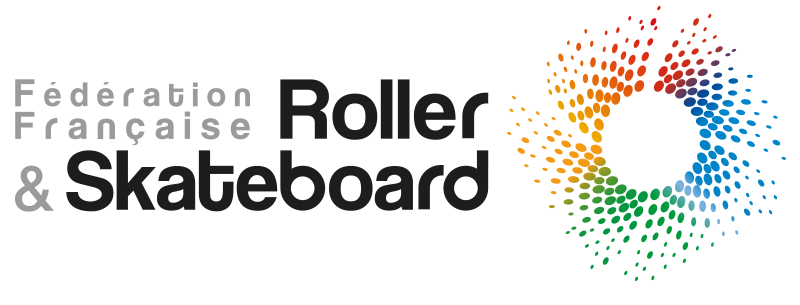 CERTIFICAT D’AUTHENTIFICATIONDES MUSIQUES CHOISIES POUR L’EPREUVE“STYLE DANCE” 2019Je soussigné*, _______________________________(1), en temps que _________________________(2), certifie que  la composition musicale patinée par _____________________________________________(3), en accord avec le registre de/du “______________________”(4) pour l’épreuve “Style Dance” de l’année en cours, est du répertoire authentique de “_____________ et _____________”(5), obéissant aux exigences de la musique pour la séquence de danse imposée “___________________”(6), de ____ à ____(7), et respectant le type de rythme “________________”(8) avec un tempo de ____(9) bpm (+/- 2 bpm).SignatureDate et Lieu*note: doit être certifié par un professionnel qualifié et pas un professeur d’école ou une personne privée jouant d’un instrument.(1) Nom de la personne qualifiée(2) Qualité de la personne qualifiée(3) Nom(s) Prénom(s) du/des Patineurs et Pays représenté(4) Thème de la Style Dance(5) Rythmes choisis(6) Nom de la danse impose en fonction de la catégorie Junior ou Senior (7) Temps au moment du début et de la  fin de la séquence de danse imposée(8) Type de rythme de la danse imposée 2018(9) Tempo de la partie musicale